1 ПРЕДМЕТ: Русский язык РАЗДЕЛ 6: Животные организмы: растения ТЕМА: Тюльпан – символ счастья.1 ПРЕДМЕТ: Русский язык РАЗДЕЛ 6: Животные организмы: растения ТЕМА: Тюльпан – символ счастья.2 школа: 2 школа: 2 школа: 3 ДАТА:3 ДАТА:4 имя учителя: 4 имя учителя: 4 имя учителя: 5 КЛАСС: 55 КЛАСС: 56 количество присутствующих: 6 количество присутствующих: отсутствующих:Цель (и) обучения, которым способствует данный урок5.Ч7. извлекать информацию для выполнения конкретной задачи.5.П5. писать эссе-повествование, эссе-рассуждение.5.Ч7. извлекать информацию для выполнения конкретной задачи.5.П5. писать эссе-повествование, эссе-рассуждение.5.Ч7. извлекать информацию для выполнения конкретной задачи.5.П5. писать эссе-повествование, эссе-рассуждение.5.Ч7. извлекать информацию для выполнения конкретной задачи.5.П5. писать эссе-повествование, эссе-рассуждение.Цели урокаВсе учащиеся будут уметь: определять основную мысль текста, составлять план текста; знать лексику, связанную с объектами природы Казахстана; принципы  написания эссе-рассуждения; уметь составлять рассуждение и повествование на заданную тему;Большинство учащихся будут уметь: высказывать свою точку зрения на прочитанную информацию; писать эссе-рассуждение на заданную тему;Некоторые учащиеся будут уметь: анализировать текст с точки зрения использования в нем средств создания художественных образов; использовать полученные знания на других дисциплинах , при подготовке устной и письменной речи.Все учащиеся будут уметь: определять основную мысль текста, составлять план текста; знать лексику, связанную с объектами природы Казахстана; принципы  написания эссе-рассуждения; уметь составлять рассуждение и повествование на заданную тему;Большинство учащихся будут уметь: высказывать свою точку зрения на прочитанную информацию; писать эссе-рассуждение на заданную тему;Некоторые учащиеся будут уметь: анализировать текст с точки зрения использования в нем средств создания художественных образов; использовать полученные знания на других дисциплинах , при подготовке устной и письменной речи.Все учащиеся будут уметь: определять основную мысль текста, составлять план текста; знать лексику, связанную с объектами природы Казахстана; принципы  написания эссе-рассуждения; уметь составлять рассуждение и повествование на заданную тему;Большинство учащихся будут уметь: высказывать свою точку зрения на прочитанную информацию; писать эссе-рассуждение на заданную тему;Некоторые учащиеся будут уметь: анализировать текст с точки зрения использования в нем средств создания художественных образов; использовать полученные знания на других дисциплинах , при подготовке устной и письменной речи.Все учащиеся будут уметь: определять основную мысль текста, составлять план текста; знать лексику, связанную с объектами природы Казахстана; принципы  написания эссе-рассуждения; уметь составлять рассуждение и повествование на заданную тему;Большинство учащихся будут уметь: высказывать свою точку зрения на прочитанную информацию; писать эссе-рассуждение на заданную тему;Некоторые учащиеся будут уметь: анализировать текст с точки зрения использования в нем средств создания художественных образов; использовать полученные знания на других дисциплинах , при подготовке устной и письменной речи.Языковая цельУчащийся умеет: определять основную мысль текста, соблюдать логику и последовательность в изложении материала, высказывать свою точку зрения на прочитанную информацию;Предметно-специфический словарь и терминология:Тюльпан Шренка, эндемик, Наурзумский заповедник, жаворонок кара-торгай.Полезный набор (ы) фраз для диалогов и письма:Считаю что……, возможно…., я думаю…., мне кажется…..Учащийся умеет: определять основную мысль текста, соблюдать логику и последовательность в изложении материала, высказывать свою точку зрения на прочитанную информацию;Предметно-специфический словарь и терминология:Тюльпан Шренка, эндемик, Наурзумский заповедник, жаворонок кара-торгай.Полезный набор (ы) фраз для диалогов и письма:Считаю что……, возможно…., я думаю…., мне кажется…..Учащийся умеет: определять основную мысль текста, соблюдать логику и последовательность в изложении материала, высказывать свою точку зрения на прочитанную информацию;Предметно-специфический словарь и терминология:Тюльпан Шренка, эндемик, Наурзумский заповедник, жаворонок кара-торгай.Полезный набор (ы) фраз для диалогов и письма:Считаю что……, возможно…., я думаю…., мне кажется…..Учащийся умеет: определять основную мысль текста, соблюдать логику и последовательность в изложении материала, высказывать свою точку зрения на прочитанную информацию;Предметно-специфический словарь и терминология:Тюльпан Шренка, эндемик, Наурзумский заповедник, жаворонок кара-торгай.Полезный набор (ы) фраз для диалогов и письма:Считаю что……, возможно…., я думаю…., мне кажется…..Привитие ценностей Беречь природу. Беречь природу. Беречь природу. Беречь природу.Межпредметные связис биологией и казахским, английским языком. с биологией и казахским, английским языком. с биологией и казахским, английским языком. с биологией и казахским, английским языком. Информационно-коммуникационные технологииРабота с презентацией.Работа с презентацией.Работа с презентацией.Работа с презентацией.Предшествующее обучениеДанный урок основывается на знаниях и навыках, полученных на предыдущих уроках.Данный урок основывается на знаниях и навыках, полученных на предыдущих уроках.Данный урок основывается на знаниях и навыках, полученных на предыдущих уроках.Данный урок основывается на знаниях и навыках, полученных на предыдущих уроках.ПланПланПланПланПланЗапланированное времяЗапланированные заданияЗапланированные заданияРесурсыРесурсыНачало урока.15 минСередина урока25 минКонец урока5 минОрганизационный момент. Готовность класса к уроку. Эмоциональный настрой.Начинается урок,
Он пойдет ребятам впрок.
Постарайтесь все понять,
Учитесь тайны открывать,
Ответы полные давать.Деление класса на группы.По жребию: в корзине находятся тюльпаны трех цветов: желтый, красный, розовый. Каждый учащийся выбирает себе тюльпан, учащиеся рассаживаются по выбранным цветам.  - На сегодняшнем уроке  нам предстоит побывать в удивительной стране знаний. Итак, ребята, у вас на столах стоят цветы. Что это за цветы? (Тюльпан)-Тюльпа́н (лат. Túlipa) — род многолетних луковичных растений семейства Лилейные. Название произошло от персидского слова toliban («тюрбан»), и дано это название цветку за сходство его бутонов с восточным головным убором, напоминавшим чалму.«Мозговой штурм» К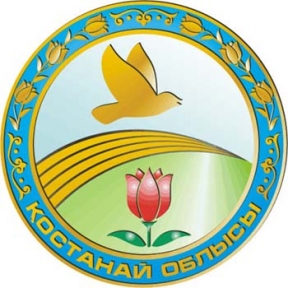 Учащиеся,  совещаясь, отвечают на вопросы.Ребята, как вы думаете, что это такое? (эмблема, герб)Что изображено на этой эмблеме?Как вы думаете, что означают эти изображения? 12 марта 2004 года общественности была представлена эмблема Костанайской области. На эмблеме изображены жаворонок кара-торгай, наурзумский тюльпан Шренка и хлебная нива. Жаворонок и тюльпан Шренка - эндемики Наурзумского заповедника в Костанайской области.Словарная работа – что такое эндемик? Взаимооценивание. Чьи идеи были ярче? Метод большого пальцаУчащимся предоставляется для чтения «Легенда желтого тюльпана»«Старая легенда о тюльпане».
Долгое время существовало поверье о том, что бутон желтого тюльпана содержит в себе сильнейшую энергию и тот, кто сможет открыть его станет счастливым. Однако, не было такого человека, который бы оказался способным открыть этот нежнейший бутон, державшийся на тонкой зеленой ножке и обдуваемый ветрами горного склона.
Но однажды на этот склон пришла погулять мать с маленьким сыном. Мальчик впервые увидел красивый цветок и побежал к нему, желая разглядеть диковинное и прекрасное растение поближе. Когда мальчик подошел к тюльпану, его лицо озарила улыбка, а по склону разнеслось эхо, повторяющее звонкий детский смех. Тюльпан раскрылся навстречу искренней улыбке, детский смех сделал то, чего не могла сделать никакая земная сила.
С того времени принято дарить тюльпаны всем, кто счастлив. На праздник или просто так, подаренные цветы дарят хорошее настроение, а тем более такие красивые и такие разные как тюльпаны.
И кто как не тюльпаны возвещают нам о приходе долгожданной весны, теплой и солнечной погоды, легкого и приподнятого настроения? 
И, конечно же, тюльпаны считаются символом чистой и настоящей любви. И это не удивительно. Такой красивый цветок не мог обойти стороной это прекрасное чувство.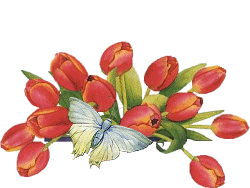 Задание: Г1. Учащиеся читают легенду (метод Джигсо), далее в группах делятся прочитанной информацией. 2.Группы составляют и задают друг другу вопросы по тексту. ( метод Футбол )3. В группах составить шкалу эмоций мальчика и тюльпана.В группах соблюдать тайм менеджмент.Формативное оценивание. Оцени сам и попроси оценить свой ответ.Физическая минутка. Письмо. КЗадание.Написать небольшое эссе-рассуждение, опираясь на памятку написания эссе.Памятка написания эссе.ТезисВсем известно, что…..В наше время ……Если бы вдруг в один прекрасный день….ДоказательствоЯ считаю, что…По – моему,….Во –первых,…Во-вторых,….Может быть,….Мне кажется,…ВыводИтак,..Значит,…Из сказанного выше следует, что….Для тех учащихся, у которых будут затруднения в написании эссе, подготовлены опорные слова.Памятка опорных слов.-Бутон желтого тюльпана,-Обдуваемый ветрами,-Пришла погулять мать с маленьким сыном,-Его лицо озарила улыбка,-Детский смех,-Тюльпан раскрылся,-Принято дарить тюльпаны.В течение нескольких минут ребята выполняют предложенное учителем задание. После того, как учащиеся закончили написание эссе, каждый по желанию может зачитать классу свое творчество.Самооценка.Итоги урока.Учитель комментирует работу каждой группы. « Две звезды, одно пожелание».Рефлексия.«Корзина знаний»На столе стоит  корзинка. У учащихся на столах стоят вазы с тюльпанами. Красный тюльпан – понял, желтый – не понял. Каких тюльпанов корзинка наберет больше.Домашнее задание:Повторить пройденный материал раздела. Подготовиться к суммативному оцениванию. Организационный момент. Готовность класса к уроку. Эмоциональный настрой.Начинается урок,
Он пойдет ребятам впрок.
Постарайтесь все понять,
Учитесь тайны открывать,
Ответы полные давать.Деление класса на группы.По жребию: в корзине находятся тюльпаны трех цветов: желтый, красный, розовый. Каждый учащийся выбирает себе тюльпан, учащиеся рассаживаются по выбранным цветам.  - На сегодняшнем уроке  нам предстоит побывать в удивительной стране знаний. Итак, ребята, у вас на столах стоят цветы. Что это за цветы? (Тюльпан)-Тюльпа́н (лат. Túlipa) — род многолетних луковичных растений семейства Лилейные. Название произошло от персидского слова toliban («тюрбан»), и дано это название цветку за сходство его бутонов с восточным головным убором, напоминавшим чалму.«Мозговой штурм» КУчащиеся,  совещаясь, отвечают на вопросы.Ребята, как вы думаете, что это такое? (эмблема, герб)Что изображено на этой эмблеме?Как вы думаете, что означают эти изображения? 12 марта 2004 года общественности была представлена эмблема Костанайской области. На эмблеме изображены жаворонок кара-торгай, наурзумский тюльпан Шренка и хлебная нива. Жаворонок и тюльпан Шренка - эндемики Наурзумского заповедника в Костанайской области.Словарная работа – что такое эндемик? Взаимооценивание. Чьи идеи были ярче? Метод большого пальцаУчащимся предоставляется для чтения «Легенда желтого тюльпана»«Старая легенда о тюльпане».
Долгое время существовало поверье о том, что бутон желтого тюльпана содержит в себе сильнейшую энергию и тот, кто сможет открыть его станет счастливым. Однако, не было такого человека, который бы оказался способным открыть этот нежнейший бутон, державшийся на тонкой зеленой ножке и обдуваемый ветрами горного склона.
Но однажды на этот склон пришла погулять мать с маленьким сыном. Мальчик впервые увидел красивый цветок и побежал к нему, желая разглядеть диковинное и прекрасное растение поближе. Когда мальчик подошел к тюльпану, его лицо озарила улыбка, а по склону разнеслось эхо, повторяющее звонкий детский смех. Тюльпан раскрылся навстречу искренней улыбке, детский смех сделал то, чего не могла сделать никакая земная сила.
С того времени принято дарить тюльпаны всем, кто счастлив. На праздник или просто так, подаренные цветы дарят хорошее настроение, а тем более такие красивые и такие разные как тюльпаны.
И кто как не тюльпаны возвещают нам о приходе долгожданной весны, теплой и солнечной погоды, легкого и приподнятого настроения? 
И, конечно же, тюльпаны считаются символом чистой и настоящей любви. И это не удивительно. Такой красивый цветок не мог обойти стороной это прекрасное чувство.Задание: Г1. Учащиеся читают легенду (метод Джигсо), далее в группах делятся прочитанной информацией. 2.Группы составляют и задают друг другу вопросы по тексту. ( метод Футбол )3. В группах составить шкалу эмоций мальчика и тюльпана.В группах соблюдать тайм менеджмент.Формативное оценивание. Оцени сам и попроси оценить свой ответ.Физическая минутка. Письмо. КЗадание.Написать небольшое эссе-рассуждение, опираясь на памятку написания эссе.Памятка написания эссе.ТезисВсем известно, что…..В наше время ……Если бы вдруг в один прекрасный день….ДоказательствоЯ считаю, что…По – моему,….Во –первых,…Во-вторых,….Может быть,….Мне кажется,…ВыводИтак,..Значит,…Из сказанного выше следует, что….Для тех учащихся, у которых будут затруднения в написании эссе, подготовлены опорные слова.Памятка опорных слов.-Бутон желтого тюльпана,-Обдуваемый ветрами,-Пришла погулять мать с маленьким сыном,-Его лицо озарила улыбка,-Детский смех,-Тюльпан раскрылся,-Принято дарить тюльпаны.В течение нескольких минут ребята выполняют предложенное учителем задание. После того, как учащиеся закончили написание эссе, каждый по желанию может зачитать классу свое творчество.Самооценка.Итоги урока.Учитель комментирует работу каждой группы. « Две звезды, одно пожелание».Рефлексия.«Корзина знаний»На столе стоит  корзинка. У учащихся на столах стоят вазы с тюльпанами. Красный тюльпан – понял, желтый – не понял. Каких тюльпанов корзинка наберет больше.Домашнее задание:Повторить пройденный материал раздела. Подготовиться к суммативному оцениванию. Готовые тюльпаны трех цветов и вазы.Слово учителя.Учебник Оценочные листы.Видео физическая минутка« Цветы» Памятка написания эссе.Памятка опорных слов.Оценочные листыКорзинка, тюльпаны.Готовые тюльпаны трех цветов и вазы.Слово учителя.Учебник Оценочные листы.Видео физическая минутка« Цветы» Памятка написания эссе.Памятка опорных слов.Оценочные листыКорзинка, тюльпаны.Дополнительная информацияДополнительная информацияДополнительная информацияДополнительная информацияДополнительная информацияДифференциация – каким образом вы планируете представить закрепление темы? Как вы планируете озадачивать более сильных учащихся?Оценивание – как вы планируете проверить обучение учеников?Оценивание – как вы планируете проверить обучение учеников?Проверка здоровья и безопасностиПроверка здоровья и безопасностиГруппы / подгруппы будут поддерживать друг друга.Дифференциация наблюдается при выполнении заданий в группах. Учащиеся распределяют задания  между собою, учитывая способности каждого. Более способные учащиеся берут на себя задания, требующие аргументации.1.Наблюдение обучения.В процессе работы групп над заданиями веду наблюдение за правильностью выполнения заданий, направляю учащихся на поиски верных решений. 2.Взаимооценивание пар. В данном процессе тоже слежу за правильностью оценивания.3. Самооценивание.1.Наблюдение обучения.В процессе работы групп над заданиями веду наблюдение за правильностью выполнения заданий, направляю учащихся на поиски верных решений. 2.Взаимооценивание пар. В данном процессе тоже слежу за правильностью оценивания.3. Самооценивание.Классный кабинет подготовлен для групповых работ. Навыки в области ИКТ: использование мультимедийного оборудования Навыки уважительной работы в группах (уважение; говорить, когда доходит очередь; активное слушание; оценка ровесников и обсуждение),Навыки умения регулировать собственное время.Классный кабинет подготовлен для групповых работ. Навыки в области ИКТ: использование мультимедийного оборудования Навыки уважительной работы в группах (уважение; говорить, когда доходит очередь; активное слушание; оценка ровесников и обсуждение),Навыки умения регулировать собственное время.